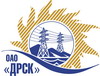 Открытое Акционерное Общество«Дальневосточная распределительная сетевая  компания»Протокол заседания Закупочной комиссии по вскрытию поступивших конвертовг. БлаговещенскСПОСОБ И ПРЕДМЕТ ЗАКУПКИ: Открытый запрос цен  на право заключения Договора на поставку «Аппаратура ВЧ связи ЦВК – 16»( АЭС, ЭС ЕАО).Закупка проводится согласно ГКПЗ 2015 г. раздела  2.2.2 «МТПиР»  № 143  на основании указания ОАО «ДРСК» от  16.02.2015 г. № 29          Плановая стоимость закупки: 2 845 511,00 руб.  без НДСПРИСУТСТВОВАЛИ: члены постоянно действующей Закупочной комиссии ОАО «ДРСК» 2 уровня.ОТМЕТИЛИ:1. В ходе проведения запроса цен было получено 5 (пять) предложений, конверты с которыми были размещены в электронном виде на Торговой площадке Системы www.b2b-energo.ru.2. Вскрытие конвертов было осуществлено в электронном сейфе организатора запроса цен на Торговой площадке Системы www.b2b-energo.ru автоматически.3. Дата и время начала процедуры вскрытия конвертов с предложениями участников: 10:46 (время московское) 03.03.2015 г.4. Место проведения процедуры вскрытия конвертов с предложениями участников: Торговая площадка Системы www.b2b-energo.ru5. В конвертах обнаружены предложения следующих участников запроса цен:Ответственный секретарь Закупочной комиссии 2 уровня ОАО «ДРСК»	               О.А. МоторинаТехнический секретарь Закупочной комиссии 2 уровня ОАО «ДРСК»	Т.В. Коротаева№ 288/МТПиР-В03.03.2015№Наименование участника и его адресПредмет и общая цена предложения на участие в запросе цен1ООО "ДВЭС" (680018, Хабаровский край, г. Хабаровск, ул. Руднева, д. 71 А)Предложение: подано 02.03.2015 в 10:16
Цена: 1 960 000,00 руб. без учета НДС2ООО "Промэнерго" (623406, Свердловская область, г. Каменск - Уральский, ул. Гагарина, д.52)Предложение подано 02.03.2015 в 10:14
Цена: 1 969 000,00 руб. без учета НДС3ООО "НПФ "Модем" (195427, г. Санкт-Петербург, ул. Академика Константинова, д.1)Предложение подано 27.02.2015 в 18:32
Цена: 2 597 236,86 руб. без учета НДС4ООО "СИС СЗ" (198152, г. Санкт-Петербург, ул. Краснопутиловская, д. 20, лит. А, пом. 7Н)Предложение подано 27.02.2015 в 13:21
Цена: 2 709 226,69 руб. без учета НДС5ООО "Титан Энергоресурс" (675000, Россия, Амурская обл., г. Благовещенск, ул. Амурская, д. 270, офис 4)Предложение: подано 02.03.2015 в 03:07
Цена: 2 786 457,81 руб. без  учета НДС